Раздел долгосрочного планирования:  Традиции празднования Нового года в Казахстане и за рубежомРаздел долгосрочного планирования:  Традиции празднования Нового года в Казахстане и за рубежомРаздел долгосрочного планирования:  Традиции празднования Нового года в Казахстане и за рубежомРаздел долгосрочного планирования:  Традиции празднования Нового года в Казахстане и за рубежомШкола: № 58Школа: № 58Школа: № 58Школа: № 58Школа: № 58Дата: 03.05.2019 г.Дата: 03.05.2019 г.Дата: 03.05.2019 г.Дата: 03.05.2019 г.Дата: 03.05.2019 г.ФИО учителя: Майра АбдуманапкызыФИО учителя: Майра АбдуманапкызыФИО учителя: Майра АбдуманапкызыФИО учителя: Майра АбдуманапкызыКласс : 6Класс : 6Класс : 6Класс : 6Класс : 6Участвовали:   Участвовали:   Не участвовали:Не участвовали:Тема урока: Тема урока: Тема урока: Тема урока: Тема урока: Празднование Нового года и Наурыз в КазахстанеПразднование Нового года и Наурыз в КазахстанеПразднование Нового года и Наурыз в КазахстанеПразднование Нового года и Наурыз в КазахстанеУчебные цели, достигнутые на этом уроке (ссылка на учебный план)Учебные цели, достигнутые на этом уроке (ссылка на учебный план)Учебные цели, достигнутые на этом уроке (ссылка на учебный план)Учебные цели, достигнутые на этом уроке (ссылка на учебный план)Учебные цели, достигнутые на этом уроке (ссылка на учебный план)АГ.6.1.4.1 - прогнозировать развитие сюжета по ключевым словам.Ч. 6.3.7.1 - извлекать информацию из различных источников, сравнивая полученные сведения, определяя разные точки зрения ;П.6.3.1. 1 -составлять простой и сложный план;АГ.6.1.4.1 - прогнозировать развитие сюжета по ключевым словам.Ч. 6.3.7.1 - извлекать информацию из различных источников, сравнивая полученные сведения, определяя разные точки зрения ;П.6.3.1. 1 -составлять простой и сложный план;АГ.6.1.4.1 - прогнозировать развитие сюжета по ключевым словам.Ч. 6.3.7.1 - извлекать информацию из различных источников, сравнивая полученные сведения, определяя разные точки зрения ;П.6.3.1. 1 -составлять простой и сложный план;АГ.6.1.4.1 - прогнозировать развитие сюжета по ключевым словам.Ч. 6.3.7.1 - извлекать информацию из различных источников, сравнивая полученные сведения, определяя разные точки зрения ;П.6.3.1. 1 -составлять простой и сложный план;Цели урокаЦели урокаВсе:Определить сюжет текста;Выделить ключевые слова;Использовать информацию из разных источников;Составить простой планБольшинство:Определить сюжет по ключевым словам;Сравнивать различные сведения из различных источников;Составить сложный план;Некоторые:Прогнозировать сюжет по опорным словам;Определять и сравнивать разные точки зрения. Все:Определить сюжет текста;Выделить ключевые слова;Использовать информацию из разных источников;Составить простой планБольшинство:Определить сюжет по ключевым словам;Сравнивать различные сведения из различных источников;Составить сложный план;Некоторые:Прогнозировать сюжет по опорным словам;Определять и сравнивать разные точки зрения. Все:Определить сюжет текста;Выделить ключевые слова;Использовать информацию из разных источников;Составить простой планБольшинство:Определить сюжет по ключевым словам;Сравнивать различные сведения из различных источников;Составить сложный план;Некоторые:Прогнозировать сюжет по опорным словам;Определять и сравнивать разные точки зрения. Все:Определить сюжет текста;Выделить ключевые слова;Использовать информацию из разных источников;Составить простой планБольшинство:Определить сюжет по ключевым словам;Сравнивать различные сведения из различных источников;Составить сложный план;Некоторые:Прогнозировать сюжет по опорным словам;Определять и сравнивать разные точки зрения. Все:Определить сюжет текста;Выделить ключевые слова;Использовать информацию из разных источников;Составить простой планБольшинство:Определить сюжет по ключевым словам;Сравнивать различные сведения из различных источников;Составить сложный план;Некоторые:Прогнозировать сюжет по опорным словам;Определять и сравнивать разные точки зрения. Все:Определить сюжет текста;Выделить ключевые слова;Использовать информацию из разных источников;Составить простой планБольшинство:Определить сюжет по ключевым словам;Сравнивать различные сведения из различных источников;Составить сложный план;Некоторые:Прогнозировать сюжет по опорным словам;Определять и сравнивать разные точки зрения. Все:Определить сюжет текста;Выделить ключевые слова;Использовать информацию из разных источников;Составить простой планБольшинство:Определить сюжет по ключевым словам;Сравнивать различные сведения из различных источников;Составить сложный план;Некоторые:Прогнозировать сюжет по опорным словам;Определять и сравнивать разные точки зрения. Уровни мыслительных навыковУровни мыслительных навыковПонимание, применениеПонимание, применениеПонимание, применениеПонимание, применениеПонимание, применениеПонимание, применениеПонимание, применениеКритерии оценивания Критерии оценивания Прогнозирует тематику текста по ключевым словам;Ищет и извлекает различную информацию, соответствующая теме урока;Сравнивает различные сведения, определив разные точки зрения;Составляет простой и сложный план.Прогнозирует тематику текста по ключевым словам;Ищет и извлекает различную информацию, соответствующая теме урока;Сравнивает различные сведения, определив разные точки зрения;Составляет простой и сложный план.Прогнозирует тематику текста по ключевым словам;Ищет и извлекает различную информацию, соответствующая теме урока;Сравнивает различные сведения, определив разные точки зрения;Составляет простой и сложный план.Прогнозирует тематику текста по ключевым словам;Ищет и извлекает различную информацию, соответствующая теме урока;Сравнивает различные сведения, определив разные точки зрения;Составляет простой и сложный план.Прогнозирует тематику текста по ключевым словам;Ищет и извлекает различную информацию, соответствующая теме урока;Сравнивает различные сведения, определив разные точки зрения;Составляет простой и сложный план.Прогнозирует тематику текста по ключевым словам;Ищет и извлекает различную информацию, соответствующая теме урока;Сравнивает различные сведения, определив разные точки зрения;Составляет простой и сложный план.Прогнозирует тематику текста по ключевым словам;Ищет и извлекает различную информацию, соответствующая теме урока;Сравнивает различные сведения, определив разные точки зрения;Составляет простой и сложный план.Языковые цели Языковые цели Учащиеся могут :Использовать лексику, раскрывающие суть  традиции празднования нового года в Казахстане, праздника Наурыз.Учащиеся могут :Использовать лексику, раскрывающие суть  традиции празднования нового года в Казахстане, праздника Наурыз.Учащиеся могут :Использовать лексику, раскрывающие суть  традиции празднования нового года в Казахстане, праздника Наурыз.Учащиеся могут :Использовать лексику, раскрывающие суть  традиции празднования нового года в Казахстане, праздника Наурыз.Учащиеся могут :Использовать лексику, раскрывающие суть  традиции празднования нового года в Казахстане, праздника Наурыз.Учащиеся могут :Использовать лексику, раскрывающие суть  традиции празднования нового года в Казахстане, праздника Наурыз.Учащиеся могут :Использовать лексику, раскрывающие суть  традиции празднования нового года в Казахстане, праздника Наурыз.Языковые цели Языковые цели Основные слова и термины: простые предложения, ключевые слова и словосочетания, опорные слова для составления простого и сложного плана.Основные слова и термины: простые предложения, ключевые слова и словосочетания, опорные слова для составления простого и сложного плана.Основные слова и термины: простые предложения, ключевые слова и словосочетания, опорные слова для составления простого и сложного плана.Основные слова и термины: простые предложения, ключевые слова и словосочетания, опорные слова для составления простого и сложного плана.Основные слова и термины: простые предложения, ключевые слова и словосочетания, опорные слова для составления простого и сложного плана.Основные слова и термины: простые предложения, ключевые слова и словосочетания, опорные слова для составления простого и сложного плана.Основные слова и термины: простые предложения, ключевые слова и словосочетания, опорные слова для составления простого и сложного плана.Языковые цели Языковые цели Сочетания, используемые для диалога и письма:Самый любимый праздник взрослых и детей.......Соблюдение традиций залог ......... молодежиСочетания, используемые для диалога и письма:Самый любимый праздник взрослых и детей.......Соблюдение традиций залог ......... молодежиСочетания, используемые для диалога и письма:Самый любимый праздник взрослых и детей.......Соблюдение традиций залог ......... молодежиСочетания, используемые для диалога и письма:Самый любимый праздник взрослых и детей.......Соблюдение традиций залог ......... молодежиСочетания, используемые для диалога и письма:Самый любимый праздник взрослых и детей.......Соблюдение традиций залог ......... молодежиСочетания, используемые для диалога и письма:Самый любимый праздник взрослых и детей.......Соблюдение традиций залог ......... молодежиСочетания, используемые для диалога и письма:Самый любимый праздник взрослых и детей.......Соблюдение традиций залог ......... молодежиЯзыковые цели Языковые цели Привитие ценностейПривитие ценностейИдеи «Мәңгілік ел»:  национальное единство, мир и согласие в нашем обществе;  уважение, открытость, казахстанский патриотизм и гражданская ответственность Идеи «Мәңгілік ел»:  национальное единство, мир и согласие в нашем обществе;  уважение, открытость, казахстанский патриотизм и гражданская ответственность Идеи «Мәңгілік ел»:  национальное единство, мир и согласие в нашем обществе;  уважение, открытость, казахстанский патриотизм и гражданская ответственность Идеи «Мәңгілік ел»:  национальное единство, мир и согласие в нашем обществе;  уважение, открытость, казахстанский патриотизм и гражданская ответственность Идеи «Мәңгілік ел»:  национальное единство, мир и согласие в нашем обществе;  уважение, открытость, казахстанский патриотизм и гражданская ответственность Идеи «Мәңгілік ел»:  национальное единство, мир и согласие в нашем обществе;  уважение, открытость, казахстанский патриотизм и гражданская ответственность Идеи «Мәңгілік ел»:  национальное единство, мир и согласие в нашем обществе;  уважение, открытость, казахстанский патриотизм и гражданская ответственность Межпредметная связьМежпредметная связьЛитература, самопознаниеЛитература, самопознаниеЛитература, самопознаниеЛитература, самопознаниеЛитература, самопознаниеЛитература, самопознаниеЛитература, самопознаниеПредыдущие знания Предыдущие знания урока построен на знаниях и навыках, приобретенных учащимися в предыдущих разделах как семейные ценности, знают национальные праздники и традиции, знают как празднуется новый год в Казахстане и в других странах, могут рассказать как празднуется Наурыз вв Казахстане.урока построен на знаниях и навыках, приобретенных учащимися в предыдущих разделах как семейные ценности, знают национальные праздники и традиции, знают как празднуется новый год в Казахстане и в других странах, могут рассказать как празднуется Наурыз вв Казахстане.урока построен на знаниях и навыках, приобретенных учащимися в предыдущих разделах как семейные ценности, знают национальные праздники и традиции, знают как празднуется новый год в Казахстане и в других странах, могут рассказать как празднуется Наурыз вв Казахстане.урока построен на знаниях и навыках, приобретенных учащимися в предыдущих разделах как семейные ценности, знают национальные праздники и традиции, знают как празднуется новый год в Казахстане и в других странах, могут рассказать как празднуется Наурыз вв Казахстане.урока построен на знаниях и навыках, приобретенных учащимися в предыдущих разделах как семейные ценности, знают национальные праздники и традиции, знают как празднуется новый год в Казахстане и в других странах, могут рассказать как празднуется Наурыз вв Казахстане.урока построен на знаниях и навыках, приобретенных учащимися в предыдущих разделах как семейные ценности, знают национальные праздники и традиции, знают как празднуется новый год в Казахстане и в других странах, могут рассказать как празднуется Наурыз вв Казахстане.урока построен на знаниях и навыках, приобретенных учащимися в предыдущих разделах как семейные ценности, знают национальные праздники и традиции, знают как празднуется новый год в Казахстане и в других странах, могут рассказать как празднуется Наурыз вв Казахстане.Ход урокаХод урокаЗапланированные этапы урокаЗапланированные этапы урокаВиды заданий, запланированных на урокВиды заданий, запланированных на урокВиды заданий, запланированных на урокВиды заданий, запланированных на урокВиды заданий, запланированных на урокВиды заданий, запланированных на урок            РесурсыНачало урока10 минОрганизационный моментОрганизация класса, проверка готовность к уроку. Дети хором читают четверостишие.Начинается урок,
Он пойдёт ребятам впрок.
Постараюсь всё понять,
Интересное узнать.Вхождение в тему.Метод «Ассоциации»:- Какие ассоциации возникают у вас, когда слышите слово «праздник»?Примерные ответы учащихся: радость, подарки, шары, музыка, веселье и т.д. Ассоциации помогут учащимся определить тему сегодняшнего урока. Правильно. Мы сегодня поговорим о  традициях празднования Нового года в Казахстане и за рубежом.Делятся на группы методом «Мозаика»Разрезанные картины по тематике урока.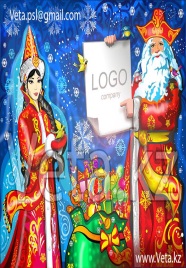 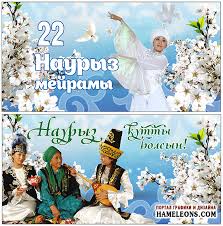 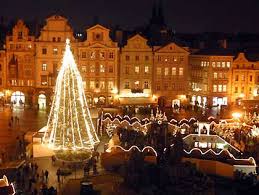 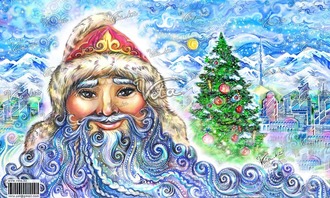 После объединения групп на доске появляются цельные картины.Организационный моментОрганизация класса, проверка готовность к уроку. Дети хором читают четверостишие.Начинается урок,
Он пойдёт ребятам впрок.
Постараюсь всё понять,
Интересное узнать.Вхождение в тему.Метод «Ассоциации»:- Какие ассоциации возникают у вас, когда слышите слово «праздник»?Примерные ответы учащихся: радость, подарки, шары, музыка, веселье и т.д. Ассоциации помогут учащимся определить тему сегодняшнего урока. Правильно. Мы сегодня поговорим о  традициях празднования Нового года в Казахстане и за рубежом.Делятся на группы методом «Мозаика»Разрезанные картины по тематике урока.После объединения групп на доске появляются цельные картины.Организационный моментОрганизация класса, проверка готовность к уроку. Дети хором читают четверостишие.Начинается урок,
Он пойдёт ребятам впрок.
Постараюсь всё понять,
Интересное узнать.Вхождение в тему.Метод «Ассоциации»:- Какие ассоциации возникают у вас, когда слышите слово «праздник»?Примерные ответы учащихся: радость, подарки, шары, музыка, веселье и т.д. Ассоциации помогут учащимся определить тему сегодняшнего урока. Правильно. Мы сегодня поговорим о  традициях празднования Нового года в Казахстане и за рубежом.Делятся на группы методом «Мозаика»Разрезанные картины по тематике урока.После объединения групп на доске появляются цельные картины.Организационный моментОрганизация класса, проверка готовность к уроку. Дети хором читают четверостишие.Начинается урок,
Он пойдёт ребятам впрок.
Постараюсь всё понять,
Интересное узнать.Вхождение в тему.Метод «Ассоциации»:- Какие ассоциации возникают у вас, когда слышите слово «праздник»?Примерные ответы учащихся: радость, подарки, шары, музыка, веселье и т.д. Ассоциации помогут учащимся определить тему сегодняшнего урока. Правильно. Мы сегодня поговорим о  традициях празднования Нового года в Казахстане и за рубежом.Делятся на группы методом «Мозаика»Разрезанные картины по тематике урока.После объединения групп на доске появляются цельные картины.Организационный моментОрганизация класса, проверка готовность к уроку. Дети хором читают четверостишие.Начинается урок,
Он пойдёт ребятам впрок.
Постараюсь всё понять,
Интересное узнать.Вхождение в тему.Метод «Ассоциации»:- Какие ассоциации возникают у вас, когда слышите слово «праздник»?Примерные ответы учащихся: радость, подарки, шары, музыка, веселье и т.д. Ассоциации помогут учащимся определить тему сегодняшнего урока. Правильно. Мы сегодня поговорим о  традициях празднования Нового года в Казахстане и за рубежом.Делятся на группы методом «Мозаика»Разрезанные картины по тематике урока.После объединения групп на доске появляются цельные картины.Организационный моментОрганизация класса, проверка готовность к уроку. Дети хором читают четверостишие.Начинается урок,
Он пойдёт ребятам впрок.
Постараюсь всё понять,
Интересное узнать.Вхождение в тему.Метод «Ассоциации»:- Какие ассоциации возникают у вас, когда слышите слово «праздник»?Примерные ответы учащихся: радость, подарки, шары, музыка, веселье и т.д. Ассоциации помогут учащимся определить тему сегодняшнего урока. Правильно. Мы сегодня поговорим о  традициях празднования Нового года в Казахстане и за рубежом.Делятся на группы методом «Мозаика»Разрезанные картины по тематике урока.После объединения групп на доске появляются цельные картины.Разрезанные картинкиИнтерактивная доскаСередина урока 25 минВопросно- ответная беседа. - Что общего между этими картинами? - Что их объединяет?  -  Определите  смысл этих иллюстарций, выделяя ключевые слова и словосочетания. (праздование нового года в Казахстане и в разных странах, празднование праздника Наурыз в Казахстане).  ДескрипторыНазвают праздник, изображенный на картинках.Определяют  опорные  слова и словосочетания по теме иллюстраций.ФО. Похвала учителяПродолжение работы по методу «Конверт с заданиями». Представители групп выбирают конверты, где даны ключевые слова и словосочетания текста, где говорится о праздновании Нового года в разных странах. Учащимся нужно пропрогнозировать о праздновании какой страны говорится.Первая группа – Германия, вторая группа – Франция, третья группа –Казахастан, четвертая группа – Китай.Полные тексты.     В Германии считают, что Санта Клаус в Новый год появляется на ослике. Перед сном дети ставят на стол тарелку для подарков, которые им принесет Санта Клаус, а в башмаки кладут сено - угощение для его ослика.Обычай приносить ёлку домой и украшать её возник в 16 веке в Германии. С тех пор в Новый год елку устанавливают в каждом доме.    Французский Дед Мороз - Пер Ноэль - приходит в новогоднюю ночь и оставляет подарки в детских башмаках. Тот, кому достается боб, запеченный в новогодний пирог, получает титул "бобового короля" и в праздничную ночь все подчиняются его приказам.    В Китае сохранилась новогодняя традиция купания Будды. В этот день все статуи Будды в храмах и монастырях почтительно омывают в чистой воде из горных источников. А сами люди обливаются водой в тот момент, когда другие произносят в их адрес поздравления.В праздник Нового года всюду преобладает красный цвет - цвет солнца, цвет радости.   В Казахстане Новый год встречают 31 декабря в 00.00 часов. Накрывают богатый дастархан, наряжают елку, дарят друг другу. Встречают новый с боями курантов, праздничные застолья  сопровожаются танцами, веселым смехом и хороводм вокруг елки. При выполнении данного задания прогнозировать сюжет помогут слов и словосочетания данные в конверте, можно опираться на свой жизненный опыт, а также  можно обратиться в интернет.ФО. Комментарии и поддержка учителя, «Большой палец».Разминка под музыку, сопровождается танцевальными движениями.Дискуссия по следующим вопросам:Проанализируйте и сравните текст на интераткивной доске со своим текстом. Из каких источников вы их получили? Насколько они похожи? В чем их разница? ФО. «Аплодисменты», комментарии учителя.Слово учителя. А какой еще день прзднуют Новый год в Казахстане? Правильно. 22 марта. Этот праздник называется наурыз, что в переводе означает новый день.Метод «Карточка – информатор». Каждая группа получает свою карточку–информатор, где дан текст про празднование праздника Наурыз в Казахстане.  1.Определеить композицию текста, выделить композиционные части. 2. Составить простой и сложный план.3. передать содержание текста, опираясь на простой или сложный план.ФО. «Аплодисменты» и поддержка учителя.Вопросно- ответная беседа. - Что общего между этими картинами? - Что их объединяет?  -  Определите  смысл этих иллюстарций, выделяя ключевые слова и словосочетания. (праздование нового года в Казахстане и в разных странах, празднование праздника Наурыз в Казахстане).  ДескрипторыНазвают праздник, изображенный на картинках.Определяют  опорные  слова и словосочетания по теме иллюстраций.ФО. Похвала учителяПродолжение работы по методу «Конверт с заданиями». Представители групп выбирают конверты, где даны ключевые слова и словосочетания текста, где говорится о праздновании Нового года в разных странах. Учащимся нужно пропрогнозировать о праздновании какой страны говорится.Первая группа – Германия, вторая группа – Франция, третья группа –Казахастан, четвертая группа – Китай.Полные тексты.     В Германии считают, что Санта Клаус в Новый год появляется на ослике. Перед сном дети ставят на стол тарелку для подарков, которые им принесет Санта Клаус, а в башмаки кладут сено - угощение для его ослика.Обычай приносить ёлку домой и украшать её возник в 16 веке в Германии. С тех пор в Новый год елку устанавливают в каждом доме.    Французский Дед Мороз - Пер Ноэль - приходит в новогоднюю ночь и оставляет подарки в детских башмаках. Тот, кому достается боб, запеченный в новогодний пирог, получает титул "бобового короля" и в праздничную ночь все подчиняются его приказам.    В Китае сохранилась новогодняя традиция купания Будды. В этот день все статуи Будды в храмах и монастырях почтительно омывают в чистой воде из горных источников. А сами люди обливаются водой в тот момент, когда другие произносят в их адрес поздравления.В праздник Нового года всюду преобладает красный цвет - цвет солнца, цвет радости.   В Казахстане Новый год встречают 31 декабря в 00.00 часов. Накрывают богатый дастархан, наряжают елку, дарят друг другу. Встречают новый с боями курантов, праздничные застолья  сопровожаются танцами, веселым смехом и хороводм вокруг елки. При выполнении данного задания прогнозировать сюжет помогут слов и словосочетания данные в конверте, можно опираться на свой жизненный опыт, а также  можно обратиться в интернет.ФО. Комментарии и поддержка учителя, «Большой палец».Разминка под музыку, сопровождается танцевальными движениями.Дискуссия по следующим вопросам:Проанализируйте и сравните текст на интераткивной доске со своим текстом. Из каких источников вы их получили? Насколько они похожи? В чем их разница? ФО. «Аплодисменты», комментарии учителя.Слово учителя. А какой еще день прзднуют Новый год в Казахстане? Правильно. 22 марта. Этот праздник называется наурыз, что в переводе означает новый день.Метод «Карточка – информатор». Каждая группа получает свою карточку–информатор, где дан текст про празднование праздника Наурыз в Казахстане.  1.Определеить композицию текста, выделить композиционные части. 2. Составить простой и сложный план.3. передать содержание текста, опираясь на простой или сложный план.ФО. «Аплодисменты» и поддержка учителя.Вопросно- ответная беседа. - Что общего между этими картинами? - Что их объединяет?  -  Определите  смысл этих иллюстарций, выделяя ключевые слова и словосочетания. (праздование нового года в Казахстане и в разных странах, празднование праздника Наурыз в Казахстане).  ДескрипторыНазвают праздник, изображенный на картинках.Определяют  опорные  слова и словосочетания по теме иллюстраций.ФО. Похвала учителяПродолжение работы по методу «Конверт с заданиями». Представители групп выбирают конверты, где даны ключевые слова и словосочетания текста, где говорится о праздновании Нового года в разных странах. Учащимся нужно пропрогнозировать о праздновании какой страны говорится.Первая группа – Германия, вторая группа – Франция, третья группа –Казахастан, четвертая группа – Китай.Полные тексты.     В Германии считают, что Санта Клаус в Новый год появляется на ослике. Перед сном дети ставят на стол тарелку для подарков, которые им принесет Санта Клаус, а в башмаки кладут сено - угощение для его ослика.Обычай приносить ёлку домой и украшать её возник в 16 веке в Германии. С тех пор в Новый год елку устанавливают в каждом доме.    Французский Дед Мороз - Пер Ноэль - приходит в новогоднюю ночь и оставляет подарки в детских башмаках. Тот, кому достается боб, запеченный в новогодний пирог, получает титул "бобового короля" и в праздничную ночь все подчиняются его приказам.    В Китае сохранилась новогодняя традиция купания Будды. В этот день все статуи Будды в храмах и монастырях почтительно омывают в чистой воде из горных источников. А сами люди обливаются водой в тот момент, когда другие произносят в их адрес поздравления.В праздник Нового года всюду преобладает красный цвет - цвет солнца, цвет радости.   В Казахстане Новый год встречают 31 декабря в 00.00 часов. Накрывают богатый дастархан, наряжают елку, дарят друг другу. Встречают новый с боями курантов, праздничные застолья  сопровожаются танцами, веселым смехом и хороводм вокруг елки. При выполнении данного задания прогнозировать сюжет помогут слов и словосочетания данные в конверте, можно опираться на свой жизненный опыт, а также  можно обратиться в интернет.ФО. Комментарии и поддержка учителя, «Большой палец».Разминка под музыку, сопровождается танцевальными движениями.Дискуссия по следующим вопросам:Проанализируйте и сравните текст на интераткивной доске со своим текстом. Из каких источников вы их получили? Насколько они похожи? В чем их разница? ФО. «Аплодисменты», комментарии учителя.Слово учителя. А какой еще день прзднуют Новый год в Казахстане? Правильно. 22 марта. Этот праздник называется наурыз, что в переводе означает новый день.Метод «Карточка – информатор». Каждая группа получает свою карточку–информатор, где дан текст про празднование праздника Наурыз в Казахстане.  1.Определеить композицию текста, выделить композиционные части. 2. Составить простой и сложный план.3. передать содержание текста, опираясь на простой или сложный план.ФО. «Аплодисменты» и поддержка учителя.Вопросно- ответная беседа. - Что общего между этими картинами? - Что их объединяет?  -  Определите  смысл этих иллюстарций, выделяя ключевые слова и словосочетания. (праздование нового года в Казахстане и в разных странах, празднование праздника Наурыз в Казахстане).  ДескрипторыНазвают праздник, изображенный на картинках.Определяют  опорные  слова и словосочетания по теме иллюстраций.ФО. Похвала учителяПродолжение работы по методу «Конверт с заданиями». Представители групп выбирают конверты, где даны ключевые слова и словосочетания текста, где говорится о праздновании Нового года в разных странах. Учащимся нужно пропрогнозировать о праздновании какой страны говорится.Первая группа – Германия, вторая группа – Франция, третья группа –Казахастан, четвертая группа – Китай.Полные тексты.     В Германии считают, что Санта Клаус в Новый год появляется на ослике. Перед сном дети ставят на стол тарелку для подарков, которые им принесет Санта Клаус, а в башмаки кладут сено - угощение для его ослика.Обычай приносить ёлку домой и украшать её возник в 16 веке в Германии. С тех пор в Новый год елку устанавливают в каждом доме.    Французский Дед Мороз - Пер Ноэль - приходит в новогоднюю ночь и оставляет подарки в детских башмаках. Тот, кому достается боб, запеченный в новогодний пирог, получает титул "бобового короля" и в праздничную ночь все подчиняются его приказам.    В Китае сохранилась новогодняя традиция купания Будды. В этот день все статуи Будды в храмах и монастырях почтительно омывают в чистой воде из горных источников. А сами люди обливаются водой в тот момент, когда другие произносят в их адрес поздравления.В праздник Нового года всюду преобладает красный цвет - цвет солнца, цвет радости.   В Казахстане Новый год встречают 31 декабря в 00.00 часов. Накрывают богатый дастархан, наряжают елку, дарят друг другу. Встречают новый с боями курантов, праздничные застолья  сопровожаются танцами, веселым смехом и хороводм вокруг елки. При выполнении данного задания прогнозировать сюжет помогут слов и словосочетания данные в конверте, можно опираться на свой жизненный опыт, а также  можно обратиться в интернет.ФО. Комментарии и поддержка учителя, «Большой палец».Разминка под музыку, сопровождается танцевальными движениями.Дискуссия по следующим вопросам:Проанализируйте и сравните текст на интераткивной доске со своим текстом. Из каких источников вы их получили? Насколько они похожи? В чем их разница? ФО. «Аплодисменты», комментарии учителя.Слово учителя. А какой еще день прзднуют Новый год в Казахстане? Правильно. 22 марта. Этот праздник называется наурыз, что в переводе означает новый день.Метод «Карточка – информатор». Каждая группа получает свою карточку–информатор, где дан текст про празднование праздника Наурыз в Казахстане.  1.Определеить композицию текста, выделить композиционные части. 2. Составить простой и сложный план.3. передать содержание текста, опираясь на простой или сложный план.ФО. «Аплодисменты» и поддержка учителя.Вопросно- ответная беседа. - Что общего между этими картинами? - Что их объединяет?  -  Определите  смысл этих иллюстарций, выделяя ключевые слова и словосочетания. (праздование нового года в Казахстане и в разных странах, празднование праздника Наурыз в Казахстане).  ДескрипторыНазвают праздник, изображенный на картинках.Определяют  опорные  слова и словосочетания по теме иллюстраций.ФО. Похвала учителяПродолжение работы по методу «Конверт с заданиями». Представители групп выбирают конверты, где даны ключевые слова и словосочетания текста, где говорится о праздновании Нового года в разных странах. Учащимся нужно пропрогнозировать о праздновании какой страны говорится.Первая группа – Германия, вторая группа – Франция, третья группа –Казахастан, четвертая группа – Китай.Полные тексты.     В Германии считают, что Санта Клаус в Новый год появляется на ослике. Перед сном дети ставят на стол тарелку для подарков, которые им принесет Санта Клаус, а в башмаки кладут сено - угощение для его ослика.Обычай приносить ёлку домой и украшать её возник в 16 веке в Германии. С тех пор в Новый год елку устанавливают в каждом доме.    Французский Дед Мороз - Пер Ноэль - приходит в новогоднюю ночь и оставляет подарки в детских башмаках. Тот, кому достается боб, запеченный в новогодний пирог, получает титул "бобового короля" и в праздничную ночь все подчиняются его приказам.    В Китае сохранилась новогодняя традиция купания Будды. В этот день все статуи Будды в храмах и монастырях почтительно омывают в чистой воде из горных источников. А сами люди обливаются водой в тот момент, когда другие произносят в их адрес поздравления.В праздник Нового года всюду преобладает красный цвет - цвет солнца, цвет радости.   В Казахстане Новый год встречают 31 декабря в 00.00 часов. Накрывают богатый дастархан, наряжают елку, дарят друг другу. Встречают новый с боями курантов, праздничные застолья  сопровожаются танцами, веселым смехом и хороводм вокруг елки. При выполнении данного задания прогнозировать сюжет помогут слов и словосочетания данные в конверте, можно опираться на свой жизненный опыт, а также  можно обратиться в интернет.ФО. Комментарии и поддержка учителя, «Большой палец».Разминка под музыку, сопровождается танцевальными движениями.Дискуссия по следующим вопросам:Проанализируйте и сравните текст на интераткивной доске со своим текстом. Из каких источников вы их получили? Насколько они похожи? В чем их разница? ФО. «Аплодисменты», комментарии учителя.Слово учителя. А какой еще день прзднуют Новый год в Казахстане? Правильно. 22 марта. Этот праздник называется наурыз, что в переводе означает новый день.Метод «Карточка – информатор». Каждая группа получает свою карточку–информатор, где дан текст про празднование праздника Наурыз в Казахстане.  1.Определеить композицию текста, выделить композиционные части. 2. Составить простой и сложный план.3. передать содержание текста, опираясь на простой или сложный план.ФО. «Аплодисменты» и поддержка учителя.Вопросно- ответная беседа. - Что общего между этими картинами? - Что их объединяет?  -  Определите  смысл этих иллюстарций, выделяя ключевые слова и словосочетания. (праздование нового года в Казахстане и в разных странах, празднование праздника Наурыз в Казахстане).  ДескрипторыНазвают праздник, изображенный на картинках.Определяют  опорные  слова и словосочетания по теме иллюстраций.ФО. Похвала учителяПродолжение работы по методу «Конверт с заданиями». Представители групп выбирают конверты, где даны ключевые слова и словосочетания текста, где говорится о праздновании Нового года в разных странах. Учащимся нужно пропрогнозировать о праздновании какой страны говорится.Первая группа – Германия, вторая группа – Франция, третья группа –Казахастан, четвертая группа – Китай.Полные тексты.     В Германии считают, что Санта Клаус в Новый год появляется на ослике. Перед сном дети ставят на стол тарелку для подарков, которые им принесет Санта Клаус, а в башмаки кладут сено - угощение для его ослика.Обычай приносить ёлку домой и украшать её возник в 16 веке в Германии. С тех пор в Новый год елку устанавливают в каждом доме.    Французский Дед Мороз - Пер Ноэль - приходит в новогоднюю ночь и оставляет подарки в детских башмаках. Тот, кому достается боб, запеченный в новогодний пирог, получает титул "бобового короля" и в праздничную ночь все подчиняются его приказам.    В Китае сохранилась новогодняя традиция купания Будды. В этот день все статуи Будды в храмах и монастырях почтительно омывают в чистой воде из горных источников. А сами люди обливаются водой в тот момент, когда другие произносят в их адрес поздравления.В праздник Нового года всюду преобладает красный цвет - цвет солнца, цвет радости.   В Казахстане Новый год встречают 31 декабря в 00.00 часов. Накрывают богатый дастархан, наряжают елку, дарят друг другу. Встречают новый с боями курантов, праздничные застолья  сопровожаются танцами, веселым смехом и хороводм вокруг елки. При выполнении данного задания прогнозировать сюжет помогут слов и словосочетания данные в конверте, можно опираться на свой жизненный опыт, а также  можно обратиться в интернет.ФО. Комментарии и поддержка учителя, «Большой палец».Разминка под музыку, сопровождается танцевальными движениями.Дискуссия по следующим вопросам:Проанализируйте и сравните текст на интераткивной доске со своим текстом. Из каких источников вы их получили? Насколько они похожи? В чем их разница? ФО. «Аплодисменты», комментарии учителя.Слово учителя. А какой еще день прзднуют Новый год в Казахстане? Правильно. 22 марта. Этот праздник называется наурыз, что в переводе означает новый день.Метод «Карточка – информатор». Каждая группа получает свою карточку–информатор, где дан текст про празднование праздника Наурыз в Казахстане.  1.Определеить композицию текста, выделить композиционные части. 2. Составить простой и сложный план.3. передать содержание текста, опираясь на простой или сложный план.ФО. «Аплодисменты» и поддержка учителя.Конверты с ключевыми словами текста.Полные тексты на интерактивной доскеМузыкальное сопровождениеИнтерактивная доскаКонец урока 5 минОбратная связь.  «Пять пальцев».Большой  -   Для меня было важным и интересным…Указательный - По этому вопросу я получил конкретное представление…Средний  - Мне было трудно (мне не понравилось)…Безымянный  –  Моя оценка психологической атмосферы…Мизинец – Для меня было недостаточным…Домашнее задание.  Написать творческую работу о праздновании праздника Наурыз в своей семье.Обратная связь.  «Пять пальцев».Большой  -   Для меня было важным и интересным…Указательный - По этому вопросу я получил конкретное представление…Средний  - Мне было трудно (мне не понравилось)…Безымянный  –  Моя оценка психологической атмосферы…Мизинец – Для меня было недостаточным…Домашнее задание.  Написать творческую работу о праздновании праздника Наурыз в своей семье.Обратная связь.  «Пять пальцев».Большой  -   Для меня было важным и интересным…Указательный - По этому вопросу я получил конкретное представление…Средний  - Мне было трудно (мне не понравилось)…Безымянный  –  Моя оценка психологической атмосферы…Мизинец – Для меня было недостаточным…Домашнее задание.  Написать творческую работу о праздновании праздника Наурыз в своей семье.Обратная связь.  «Пять пальцев».Большой  -   Для меня было важным и интересным…Указательный - По этому вопросу я получил конкретное представление…Средний  - Мне было трудно (мне не понравилось)…Безымянный  –  Моя оценка психологической атмосферы…Мизинец – Для меня было недостаточным…Домашнее задание.  Написать творческую работу о праздновании праздника Наурыз в своей семье.Обратная связь.  «Пять пальцев».Большой  -   Для меня было важным и интересным…Указательный - По этому вопросу я получил конкретное представление…Средний  - Мне было трудно (мне не понравилось)…Безымянный  –  Моя оценка психологической атмосферы…Мизинец – Для меня было недостаточным…Домашнее задание.  Написать творческую работу о праздновании праздника Наурыз в своей семье.Обратная связь.  «Пять пальцев».Большой  -   Для меня было важным и интересным…Указательный - По этому вопросу я получил конкретное представление…Средний  - Мне было трудно (мне не понравилось)…Безымянный  –  Моя оценка психологической атмосферы…Мизинец – Для меня было недостаточным…Домашнее задание.  Написать творческую работу о праздновании праздника Наурыз в своей семье.Вырезанные на бумаге «пальцы».Дифференциация – каким способом вы хотите больше оказывать поддержку? Какие задания вы даете ученикам более способным по сравнению с другими? Дифференциация – каким способом вы хотите больше оказывать поддержку? Какие задания вы даете ученикам более способным по сравнению с другими? Дифференциация – каким способом вы хотите больше оказывать поддержку? Какие задания вы даете ученикам более способным по сравнению с другими? Оценивание – как Вы планируете проверять уровень освоения материала учащимися?   Оценивание – как Вы планируете проверять уровень освоения материала учащимися?   Оценивание – как Вы планируете проверять уровень освоения материала учащимися?   Охрана здоровья и соблюдение техники безопасности  
Охрана здоровья и соблюдение техники безопасности  
Охрана здоровья и соблюдение техники безопасности  
Дифференцированные задания запланированы в методах «Конверт с заданиями», где есть разноуровневые вопросы. Также в методе «Карточка – информатор».Дифференцированные задания запланированы в методах «Конверт с заданиями», где есть разноуровневые вопросы. Также в методе «Карточка – информатор».Дифференцированные задания запланированы в методах «Конверт с заданиями», где есть разноуровневые вопросы. Также в методе «Карточка – информатор».Критерии оценивания на урок, дескрипторы к заданиям, «Большой палец», «Аплодисменты», комментарии, поддержка, похвала учителя, обратная связь «Пять пальцев».Критерии оценивания на урок, дескрипторы к заданиям, «Большой палец», «Аплодисменты», комментарии, поддержка, похвала учителя, обратная связь «Пять пальцев».Критерии оценивания на урок, дескрипторы к заданиям, «Большой палец», «Аплодисменты», комментарии, поддержка, похвала учителя, обратная связь «Пять пальцев».Класс адаптировани под групповую работу, имеет свободное пространство для передвижения детей, будут соблюдаться правила техники пользования ИКТ, запланирована разминка для поддержки здоровья детей.Класс адаптировани под групповую работу, имеет свободное пространство для передвижения детей, будут соблюдаться правила техники пользования ИКТ, запланирована разминка для поддержки здоровья детей.Класс адаптировани под групповую работу, имеет свободное пространство для передвижения детей, будут соблюдаться правила техники пользования ИКТ, запланирована разминка для поддержки здоровья детей.Рефлексия по уроку Была ли реальной и доступной  цель урока    или учебные цели?Все ли учащихся   достигли цели обучения? Если ученики еще не достигли   цели, как вы думаете,  почему? Правильно проводилась дифференциация на уроке?  Эффективно ли использовали    вы    время во время этапов урока? Были ли  отклонения от плана урока, и почемуРефлексия по уроку Была ли реальной и доступной  цель урока    или учебные цели?Все ли учащихся   достигли цели обучения? Если ученики еще не достигли   цели, как вы думаете,  почему? Правильно проводилась дифференциация на уроке?  Эффективно ли использовали    вы    время во время этапов урока? Были ли  отклонения от плана урока, и почемуИспользуйте данный раздел для размышлений об уроке. Ответьте на самые важные вопросы о Вашем уроке из левой колонки.Используйте данный раздел для размышлений об уроке. Ответьте на самые важные вопросы о Вашем уроке из левой колонки.Используйте данный раздел для размышлений об уроке. Ответьте на самые важные вопросы о Вашем уроке из левой колонки.Используйте данный раздел для размышлений об уроке. Ответьте на самые важные вопросы о Вашем уроке из левой колонки.Используйте данный раздел для размышлений об уроке. Ответьте на самые важные вопросы о Вашем уроке из левой колонки.Используйте данный раздел для размышлений об уроке. Ответьте на самые важные вопросы о Вашем уроке из левой колонки.Используйте данный раздел для размышлений об уроке. Ответьте на самые важные вопросы о Вашем уроке из левой колонки.Рефлексия по уроку Была ли реальной и доступной  цель урока    или учебные цели?Все ли учащихся   достигли цели обучения? Если ученики еще не достигли   цели, как вы думаете,  почему? Правильно проводилась дифференциация на уроке?  Эффективно ли использовали    вы    время во время этапов урока? Были ли  отклонения от плана урока, и почемуРефлексия по уроку Была ли реальной и доступной  цель урока    или учебные цели?Все ли учащихся   достигли цели обучения? Если ученики еще не достигли   цели, как вы думаете,  почему? Правильно проводилась дифференциация на уроке?  Эффективно ли использовали    вы    время во время этапов урока? Были ли  отклонения от плана урока, и почемуИтоговая оценкаКакие две вещи прошли действительно хорошо (принимайте в расчет, как преподавание, так и учение)?1:2:Какие две вещи могли бы улучшить Ваш урок (принимайте в расчет, как преподавание, так и учение)?1:2:Что нового я узнал из этого урока о своем классе или об отдельных учениках, что я мог быиспользовать при планировании следующего урока?Итоговая оценкаКакие две вещи прошли действительно хорошо (принимайте в расчет, как преподавание, так и учение)?1:2:Какие две вещи могли бы улучшить Ваш урок (принимайте в расчет, как преподавание, так и учение)?1:2:Что нового я узнал из этого урока о своем классе или об отдельных учениках, что я мог быиспользовать при планировании следующего урока?Итоговая оценкаКакие две вещи прошли действительно хорошо (принимайте в расчет, как преподавание, так и учение)?1:2:Какие две вещи могли бы улучшить Ваш урок (принимайте в расчет, как преподавание, так и учение)?1:2:Что нового я узнал из этого урока о своем классе или об отдельных учениках, что я мог быиспользовать при планировании следующего урока?Итоговая оценкаКакие две вещи прошли действительно хорошо (принимайте в расчет, как преподавание, так и учение)?1:2:Какие две вещи могли бы улучшить Ваш урок (принимайте в расчет, как преподавание, так и учение)?1:2:Что нового я узнал из этого урока о своем классе или об отдельных учениках, что я мог быиспользовать при планировании следующего урока?Итоговая оценкаКакие две вещи прошли действительно хорошо (принимайте в расчет, как преподавание, так и учение)?1:2:Какие две вещи могли бы улучшить Ваш урок (принимайте в расчет, как преподавание, так и учение)?1:2:Что нового я узнал из этого урока о своем классе или об отдельных учениках, что я мог быиспользовать при планировании следующего урока?Итоговая оценкаКакие две вещи прошли действительно хорошо (принимайте в расчет, как преподавание, так и учение)?1:2:Какие две вещи могли бы улучшить Ваш урок (принимайте в расчет, как преподавание, так и учение)?1:2:Что нового я узнал из этого урока о своем классе или об отдельных учениках, что я мог быиспользовать при планировании следующего урока?Итоговая оценкаКакие две вещи прошли действительно хорошо (принимайте в расчет, как преподавание, так и учение)?1:2:Какие две вещи могли бы улучшить Ваш урок (принимайте в расчет, как преподавание, так и учение)?1:2:Что нового я узнал из этого урока о своем классе или об отдельных учениках, что я мог быиспользовать при планировании следующего урока?Итоговая оценкаКакие две вещи прошли действительно хорошо (принимайте в расчет, как преподавание, так и учение)?1:2:Какие две вещи могли бы улучшить Ваш урок (принимайте в расчет, как преподавание, так и учение)?1:2:Что нового я узнал из этого урока о своем классе или об отдельных учениках, что я мог быиспользовать при планировании следующего урока?Итоговая оценкаКакие две вещи прошли действительно хорошо (принимайте в расчет, как преподавание, так и учение)?1:2:Какие две вещи могли бы улучшить Ваш урок (принимайте в расчет, как преподавание, так и учение)?1:2:Что нового я узнал из этого урока о своем классе или об отдельных учениках, что я мог быиспользовать при планировании следующего урока?